IT-Systemadministrator (m/w/d) mit Schwerpunkt Linux & Cloud Deine Aufgaben Du begeisterst Dich für neue Technologien rund um die Themen Linux, Automatisierung und Cloud?Du hast viele Ideen, möchtest gehört werden und Dich aktiv einbringen? Du bist kommunikativ und arbeitest gerne im Team?Dann melde Dich bei uns, denn wir suchen für den Standort Dortmund einen IT-Systemadministrator (m/w/d), der gemeinsam mit dem Team unsere interne IT-Infrastruktur mit dem Schwerpunkt Linux und/oder Cloud Services verantwortet.Du stellst den reibungslosen IT-Betrieb unserer Linux-Server sowie der cloudbasierten Services sicher und reagierst auf Störungen und Sicherheitsvorfälle. Du erfasst Anforderungen aus den unterschiedlichen Geschäftsbereichen und entwickelst damit die Infrastruktur stetig weiter.Du unterstützt gelegentlich den internen IT Support und behältst den Bedarf der End-User mit im Blick. Du bist bei uns genau richtig, wenn... Du einige Jahre in einer vergleichbaren Position gearbeitet hast. Du ein exzellenter Team-Player sowohl im Zusammenspiel mit Deinen IT-Kollegen als auch beim Umgang mit den Endbenutzern bist.Du große analytische Fähigkeiten hast und bei Deinen Lösungen gerne auch mal um die Ecke denkst. Du fundierte praktische Erfahrungen in den folgenden Bereichen hast: Administration von Linux Server Systemen im Enterprise Umfeld Einsatz von Open Source Technologien im Linux UmfeldErste Erfahrungen in AWSNetzwerkgrundkenntnisse (Firewall/LAN/WLAN)Es ist von Vorteil, wenn Du Erfahrungen in mindestens einem der folgenden Bereiche mitbringst: Automatisierung mittels Ansible, Terrafrom oder Cloud Formation Identity Management Aufbau und Integration von AWS InfrastrukturenContainerlösungenWer wir sind und was wir tun...QuinScape blickt auf eine 20-jährige Erfahrung mit Enterprise-Java-Technologien zurück. In Projekten setzen wir auf international etablierte Plattformen und nehmen eine führende Position im deutschsprachigen Raum ein. Vom Hauptsitz in Dortmund und einer Niederlassung in Hannover aus arbeiten rund 175 IT-Experten für Dax-30-Konzerne, marktführende mittelständische Unternehmen und staatliche Institutionen. Dank hoher Mitarbeiterzufriedenheit haben wir eine sehr niedrige Fluktuation und bieten Kunden hierdurch eine langfristige und vertrauensvolle Zusammenarbeit mit hoher Personalkonstanz. Seit 2017 werden wir bei dem Wettbewerb Great Place to Work als einer der besten Arbeitgeber Deutschlands ausgezeichnet.Was wir Dir bieten...Eigenverantwortliches und Agiles Arbeiten (z.b. SCRUM, OKR)Konstruktive Feedback- und FehlerkulturTop Hardware-AusstattungErgonomische ArbeitsplätzeIndividuelle WeiterentwicklungFlexible ArbeitszeitenMobiles ArbeitenBetriebliche Altersvorsorge & Vermögenswirksame LeistungenTeam- und Sportevents, Spielezirkel und vieles mehr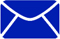 QuinScape GmbH – Wittekindstraße 30 – 44139 Dortmund – quinscape.de
Bewirb Dich jetzt unter: meinezukunft@quinscape.de oder https://jobs.quinscape.de/
(Bitte sende uns Deine Unterlagen als PDF zu)